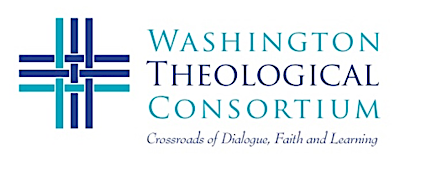 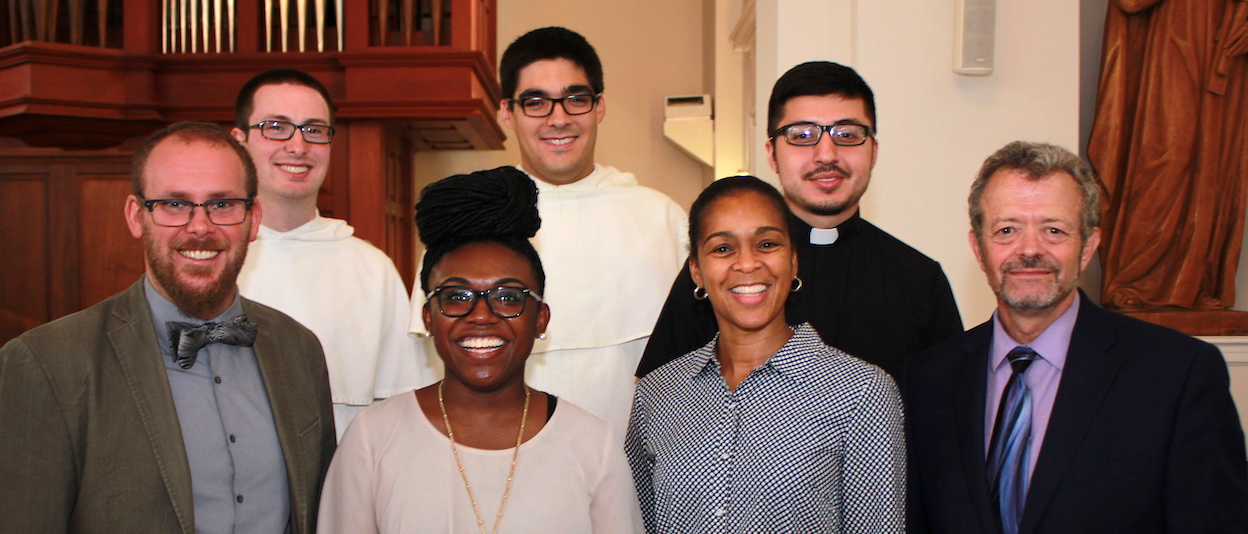 Student Board Members and Dr. Golemon at Prayer Service CONSORTIUM EVENTS Fall 2019RSVP to wtc@washtheocon.orgCONSORTIUM EVENTS Fall 2019RSVP to wtc@washtheocon.orgCONSORTIUM EVENTS Fall 2019RSVP to wtc@washtheocon.org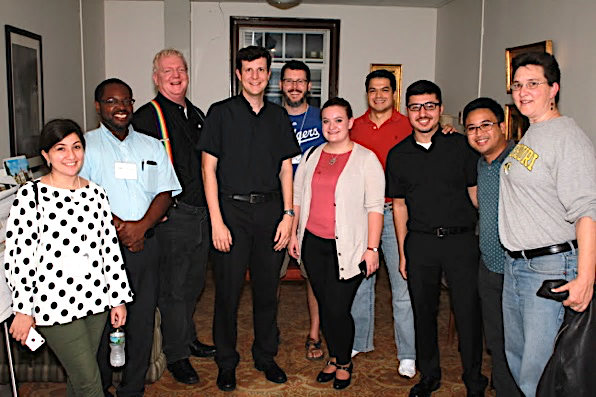 Students at Paulist HouseOPENING STUDENT PRAYER SERVICE, Orientation, and Dinners at Religious Houses.  Thursday, September 12Catholic University, St. Vincent Chapel (John McCormack Road) 4:30 pm—Orientation and Ecumenical Prayer Service6:00 pm—Dinner and Student Conversations with Dominicans, Paulists, Carmelites, Franciscans, Benedictines, TC and more!8:30 pm—Return to CUA, St. Vincent’s Chapel OPENING STUDENT PRAYER SERVICE, Orientation, and Dinners at Religious Houses.  Thursday, September 12Catholic University, St. Vincent Chapel (John McCormack Road) 4:30 pm—Orientation and Ecumenical Prayer Service6:00 pm—Dinner and Student Conversations with Dominicans, Paulists, Carmelites, Franciscans, Benedictines, TC and more!8:30 pm—Return to CUA, St. Vincent’s Chapel 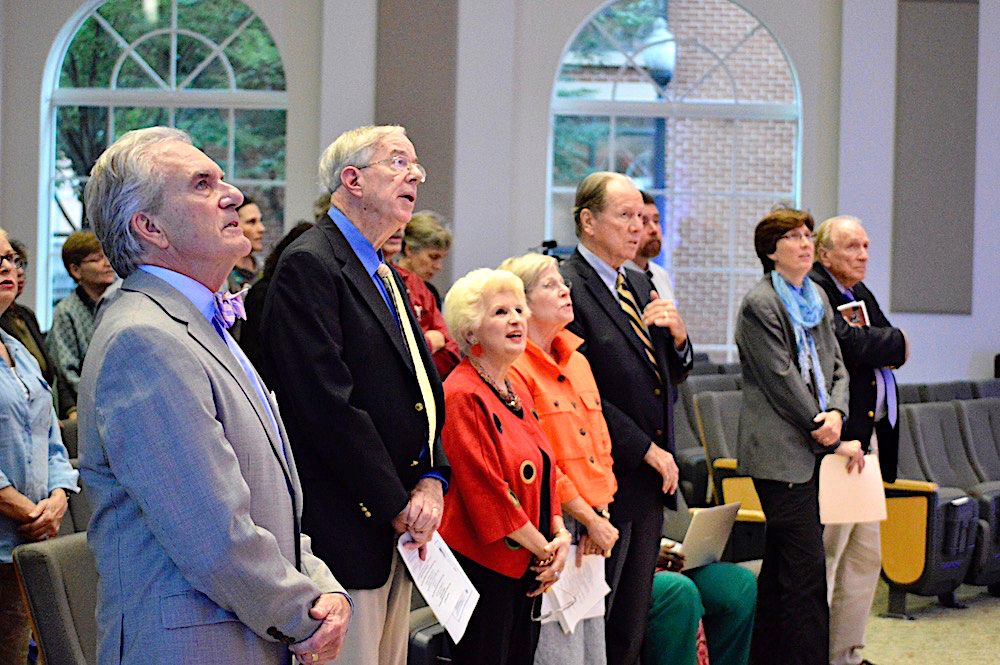 Faculty at ConvocationANNUAL FACULTIES CONVOCATION, MONDAY SEPTEMBER 23PFIC, Dominican House of Studies, 485 Michigan Ave. NE, DC          “The Role of Faith in Theological Education”4:30—Registration and Refreshments5:00—Opening Prayer Service5:30—Faculty Panel (from WTC schools) and Discussion 7:00—Faculty Interest Groups Plan for the Year7:30—Full Reception ANNUAL FACULTIES CONVOCATION, MONDAY SEPTEMBER 23PFIC, Dominican House of Studies, 485 Michigan Ave. NE, DC          “The Role of Faith in Theological Education”4:30—Registration and Refreshments5:00—Opening Prayer Service5:30—Faculty Panel (from WTC schools) and Discussion 7:00—Faculty Interest Groups Plan for the Year7:30—Full Reception 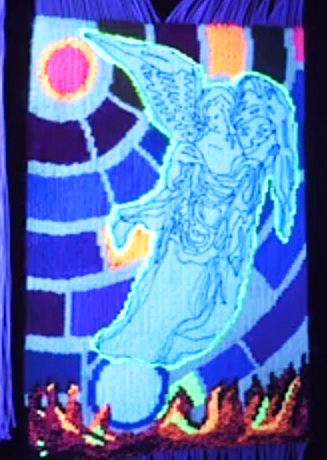 Copyright Dr. Barbieri “REVELATION TODAY: The Apocalypse in the Bible and    Contemporary Art” OCTOBER 10, 7:00-9:00 pm (pre-tour 6:00)Museum of the Bible, 400 4th Street SE, Washington, DCExpert Faculty Discussion on Apocalyptic visions for today. Dr. Stephen Cook, Virginia Theological Seminary (Hebrew Bible)Dr. Ben Witherington, Asbury Theological Seminary (New Testament)Dr. Deborah Sokolove, Wesley Theological Seminary (Art & Religion)Dr. Denise Dombkowski Hopkins, Wesley, ModeratingIncludes Reception and Faculty/Student Artist Exhibit Fee for Public, no cost for WTC member students, faculty, and staffAt 6:00 pm there is an optional curated tour of the special exhibit. “The Tapestry of Light,” by Dr. Irene Barbieri  (reduced fee for WTC)“REVELATION TODAY: The Apocalypse in the Bible and    Contemporary Art” OCTOBER 10, 7:00-9:00 pm (pre-tour 6:00)Museum of the Bible, 400 4th Street SE, Washington, DCExpert Faculty Discussion on Apocalyptic visions for today. Dr. Stephen Cook, Virginia Theological Seminary (Hebrew Bible)Dr. Ben Witherington, Asbury Theological Seminary (New Testament)Dr. Deborah Sokolove, Wesley Theological Seminary (Art & Religion)Dr. Denise Dombkowski Hopkins, Wesley, ModeratingIncludes Reception and Faculty/Student Artist Exhibit Fee for Public, no cost for WTC member students, faculty, and staffAt 6:00 pm there is an optional curated tour of the special exhibit. “The Tapestry of Light,” by Dr. Irene Barbieri  (reduced fee for WTC)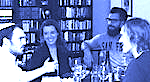 Matthew, Allison, friend, and Derek“THE POWER OF COMMUNITY: The Journey of a Former White Supremacist.” Sunday, November 3, 4:00-7:00 pmAnnual Tachmindji Event for Peacemaking and Interfaithat American University (School of International Service)Three young professionals share their dramatic story of friendship and change with a former youth leader in the white supremacy movement. Panel: Matthew Stevenson, Allison Gornik, and R. Derek Black. Moderator:  Dr. Marc Gopin, George Mason University, Center of World Religions, Diplomacy and Conflict Resolution. Advance RSVP is required. “THE POWER OF COMMUNITY: The Journey of a Former White Supremacist.” Sunday, November 3, 4:00-7:00 pmAnnual Tachmindji Event for Peacemaking and Interfaithat American University (School of International Service)Three young professionals share their dramatic story of friendship and change with a former youth leader in the white supremacy movement. Panel: Matthew Stevenson, Allison Gornik, and R. Derek Black. Moderator:  Dr. Marc Gopin, George Mason University, Center of World Religions, Diplomacy and Conflict Resolution. Advance RSVP is required. Event details at https://washtheocon.org/events   RSVP to wtc@washtheocon.org or call 202-832-2675Event details at https://washtheocon.org/events   RSVP to wtc@washtheocon.org or call 202-832-2675Event details at https://washtheocon.org/events   RSVP to wtc@washtheocon.org or call 202-832-2675